Depth of seismic activity
at Mount St Helens (all stations)
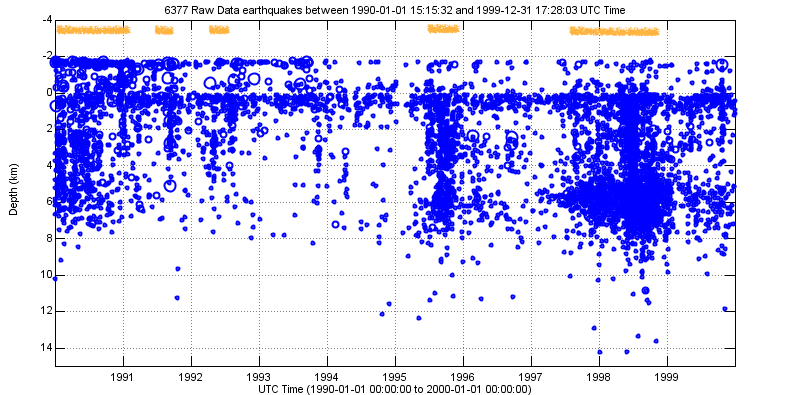 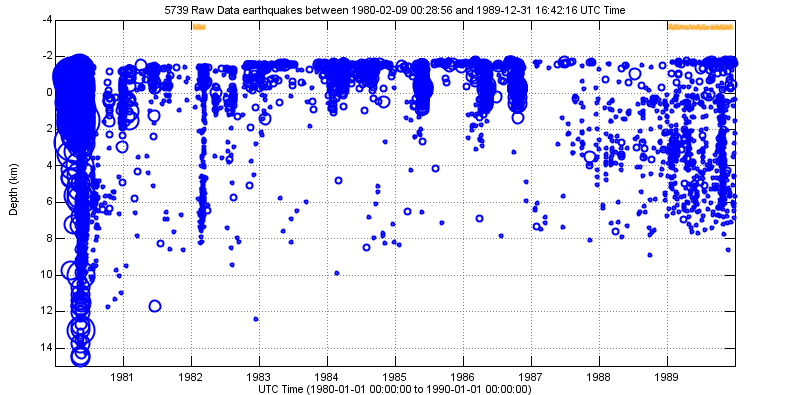 1980-19891990-1999Depth of seismic activity
at Mount St Helens (all stations)
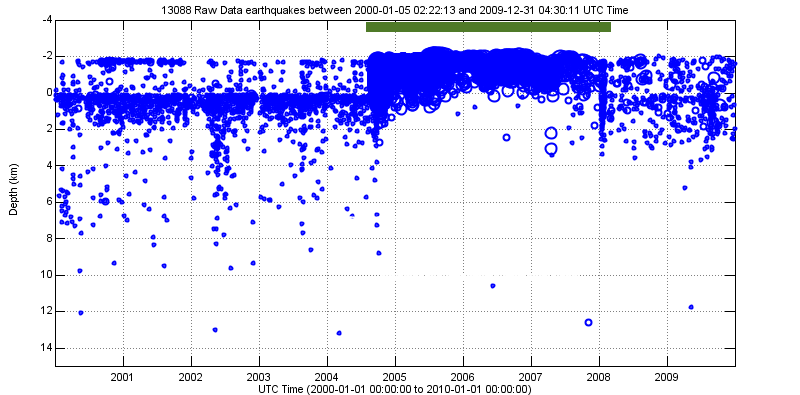 2000-2009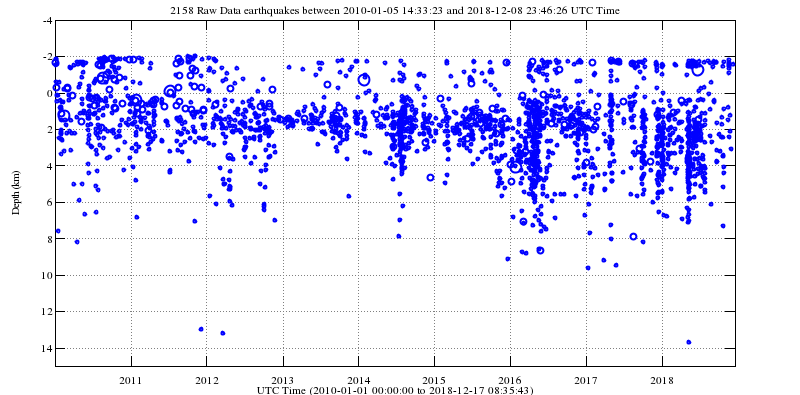 2010-2018Earthquake per day at Mount St Helens (note vertical scales change from year to year)
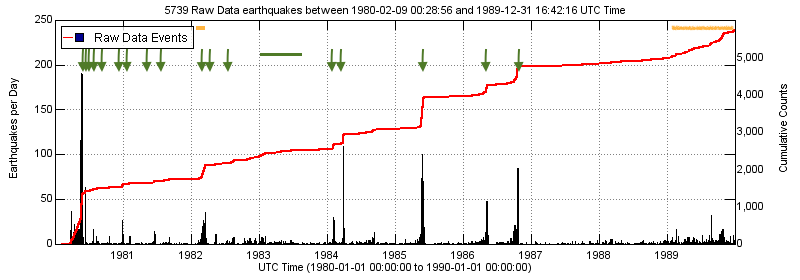 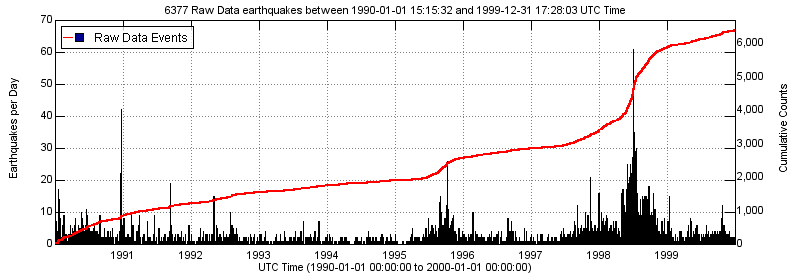 1980-19891990-1999Earthquake per day at Mount St Helens (note vertical scales change from year to year)
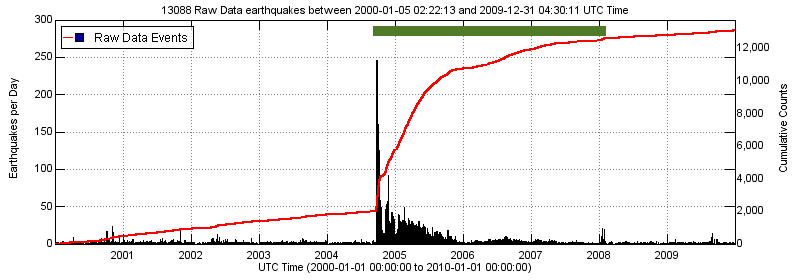 2000-2009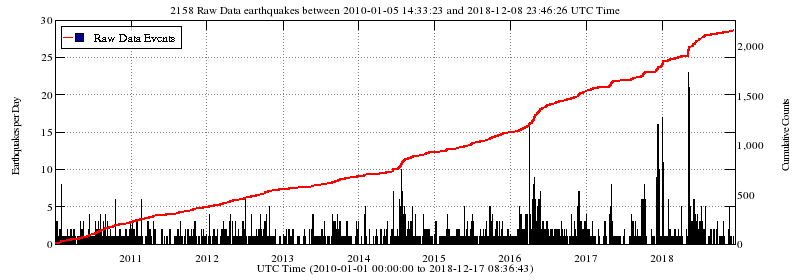 2010-2018 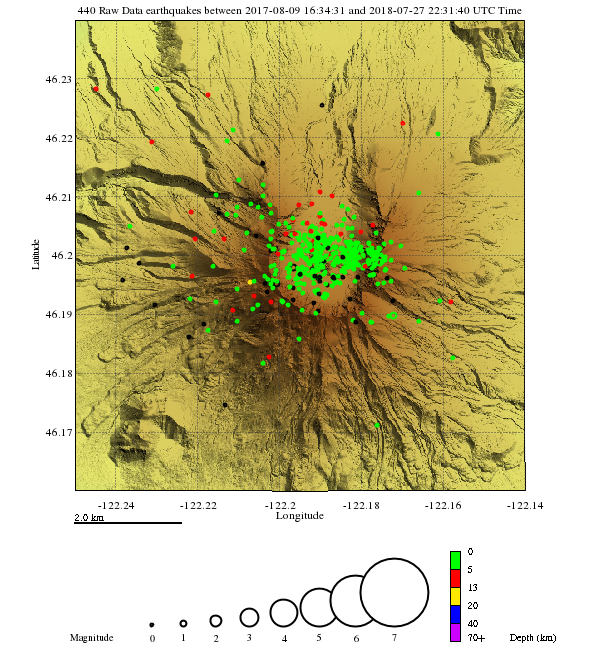 